ARKANSAS SOYBEAN ASSOCIATION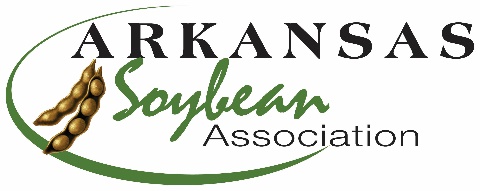 1501 N Pierce, 501.666.1418 (phone)501.666.2510 (fax)swsoy@aristotle.net (email)Soybean Yield Contest Winners AnnouncedLittle Rock, AR (January 25, 2022) - The Arkansas Soybean Promotion Board and the Arkansas Soybean Association are pleased to announce the winners of the 2021 Grow for the Green Soybean Yield Contest. The winners were announced at the Annual Meeting this morning.  The contest divides state soybean producers into 9 groups, 7 geographic regions, one all state conventional (non-GMO) category and a Champions Category consisting of all previous 100-bushel winners.  Cash prizes were awarded to the top 3 in each division achieving a minimum of 60 Bu/A with the exception of the Champions.  Winners were announced this morning at the Annual Meeting of the Arkansas Soybean Association.We want to commend all of the 82 soybean producers who entered the 2021 Grow for the Green Soybean Yield Contest and we are proud to announce that 10 of these producers reached and exceeded the 100 bushel/acre milestone in 2021.  The Race for 100 Yield Contest began in 2007 and in 2013, the first three producers reached the goal.  The newest members of the 100-bushel club are:  Linwood Wells, Mike Hook, Blake & Kent Bennett, Tim Fisher, Bruce Catt, Davis Bell, David Petter, Neil Culp, Jill Culp, Robb Dedman.   Matt Miles from Desha County achieved the 100-bushel mark for the 7th time with a yield of 121.318 bu/a by growing AgriGold G4620RX and winning the Champion Division.  Neil Culp from Phillips County achieved a new state record with 130.784 bu/a growing Asgrow AG45X8.  Congratulations to the following winners of the 2021 Grow for the Green Soybean Yield Contest.     We appreciate the participation of all the producers entered in the contest and the sharing of their production methods and management practices with the rest of the Arkansas soybean industry.  Division		Producer		County		Variety		       Final Yield (bu/ac)1-Northeast Delta	Linwood Wells		Greene		Pioneer P48A60X	101.729			Mike Hook		Craighead	AgriGold 4255		101.685			Roger Reddick		Greene		Pioneer P48A60X	99.4802-Northeast		Blake/Kent Bennett	Randolph	Pioneer P49A41	104.868			Tim Fisher		Cross		Pioneer 48A60X	101.161			Bruce Catt		Clay		Pioneer P47A64X	100.4523-White River Basin	Richard Walker		Jackson		Pioneer P49A41L	96.535			Jerry Fuller		Monroe		Progeny P4806		73.528			Kyle Fuller		Monroe		Pioneer P49T62E	71.0924-Central/Grand Prairie Davis Bell		Prairie		Asgrow AG48X9	105.029			David Petter		Prairie		Pioneer P42A96X	101.599			David Strohl		Prairie		Dyna-Gro S43EN61	92.5995-East Central Delta	Neil Culp		Phillips		Asgrow AG45X8	130.784			Jill Culp		Phillips		Asgrow AG45X8	102.201			Terry Tolar		Phillips		Asgrow AG43X0	93.2336-Southeast Delta	Robb Dedman		Desha		Pioneer P47A64X	115.9417 - Western		James Gregory		Conway	Pioneer P45T88		69.408			Greg Hart		Conway	Pioneer P49A41L	66.372			Josh Moore		Conway	Local LS5418XFS	62.719Conventional		Dennis Stephens	Cross		Virtue 4720S		94.396			Adam Fisher		Cross		Pioneer P40A40	81.755			Hunter Stephens	Cross		Virtue 4720S		79.553Champions group	Matt Miles		Desha		AgriGold G4620RX	121.318The Grow for the Green Yield Soybean Yield Challenge is funded by the Arkansas Soybean Promotion Board using producer checkoff funds.  The contests are administered by the Arkansas Soybean Association in cooperation with the University of Arkansas System Division Of Agriculture.  Many thanks to the county extension staff and independent consultants who help producers achieve these yields and serve as harvest judges.  Complete contest harvest information is available on the websites of the Arkansas Soybean Promotion Board and the Arkansas Soybean Association.  This file contains production information on contests since 1999.For additional information on the soybean yield contests in Arkansas, please contact the Arkansas Soybean Promotion Board (www.themiraclebean.com)  or Arkansas Soybean Association at 501-666-1418 or swsoy@aristotle.net.  Information will also be available on both websites www.arkansassoybean.com  and www.themiraclebean.com.###